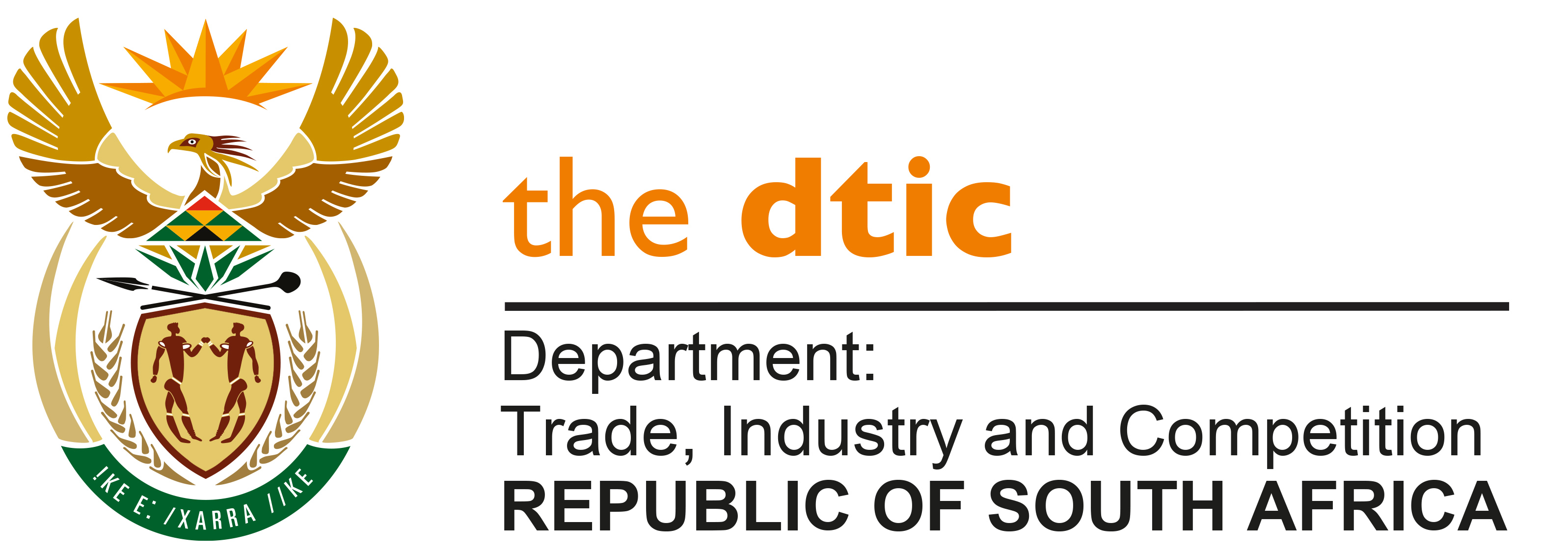 THE NATIONAL ASSEMBLYQUESTION FOR WRITTEN REPLYQUESTION NO. 1906DATE PUBLISHED: 13 MAY 2022Ms L L van der Merwe (IFP) to ask the Minister of Trade, Industry and Competition:(a) What total number of applications for funding were received by the National Lotteries Commission in each province in the (i) 2020-21 and (ii) 2021-22 financial years, (b) from which sectors were the funding applications and (c) what total number of applications from each sector received funding?   [NW2242E]REPLY:The Commissioner of the National Lotteries Commission (NLC), Ms Thabang Mampane has advised as follows:   (a)(i) and (ii)	Provincial breakdown of the  total number of applications received,:(b) 	 Funding applications per legislated sector:(c) 	Total number of applications funded per sector:-END-Provinces2020/212021/22Gauteng1 1831 867Mpumalanga545889Limpopo1 3541 796North West324421Northern Cape346370Eastern Cape1 1331 456Free State6221 006Western Cape576907KwaZulu-Natal1 3762 270Total7 45910 982Sectors2020/212021/22Arts, Culture and National Heritage2 1292 797Charities3 0614 880Miscellaneous 203154Sports and Recreation2 0663 151Total7 45910 982Sectors2020/212021/22Arts, Culture and National Heritage631677Charities861893Miscellaneous Purpose2426Sports and Recreation1 1211 698Total2 6373 294 